Załącznik nr 3 do Regulaminu przyznawania pracownikom i pracodawcy środków rezerwy Krajowego Funduszu Szkoleniowego (KFS)			 w Powiatowym Urzędzie Pracy w Radomiu 	 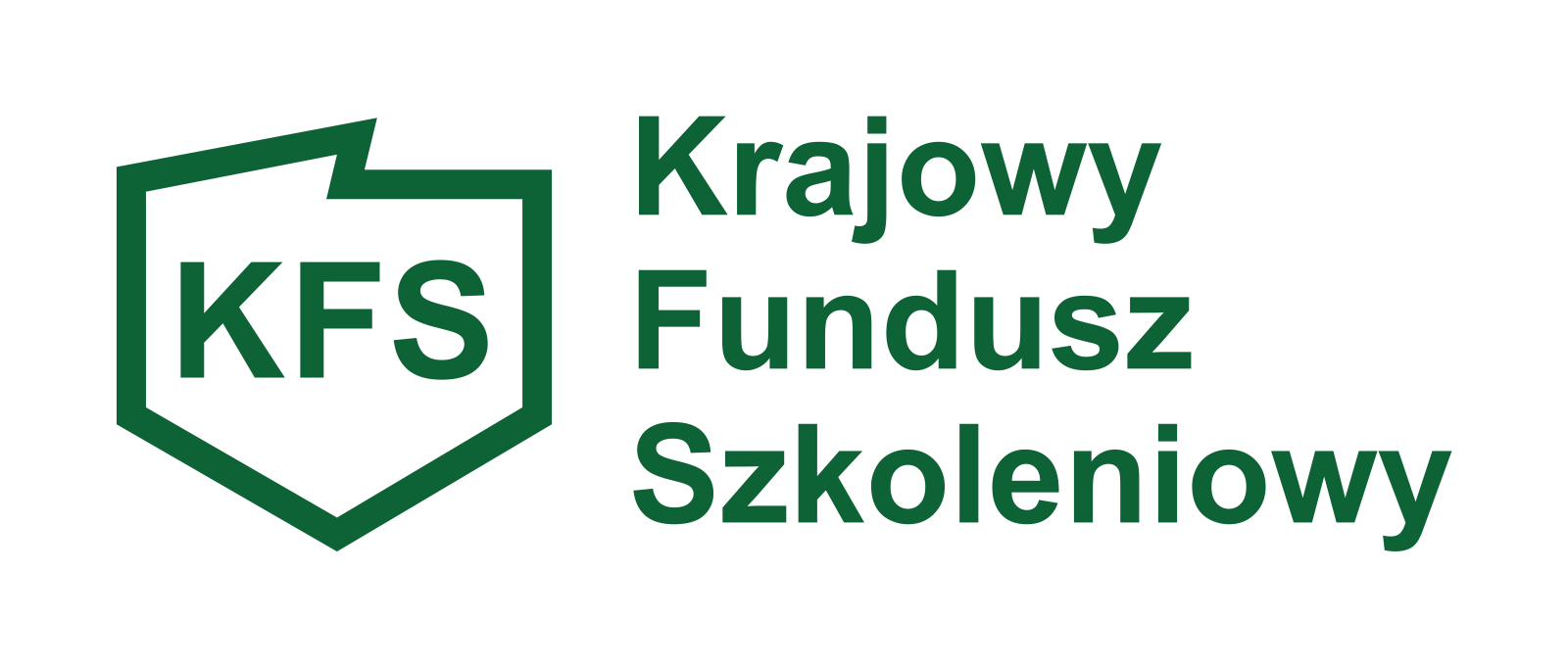 UMOWA Nr ………/ 2021w sprawie finansowania działań obejmujących kształcenie ustawiczne pracowników i pracodawcy z Krajowego Funduszu SzkoleniowegoZawarta w Radomiu w dniu  ……… 2021 roku pomiędzy:Powiatem Radomskim w imieniu, którego działa Starosta Radomski reprezentowany na podstawie pełnomocnictwa z dnia ………………………………….. przez …………………… Dyrektora Powiatowego Urzędu Pracy 
w Radomiu z siedzibą w Radomiu ul. Księdza Andrzeja Łukasika 3 zwanym dalej „Urzędem”a………………………………………………………………………………………………………………………………(nazwa pracodawcy, adres) posiadającym numer identyfikacji podatkowej  NIP: ………………………, numer identyfikacyjny REGON:  …………………… reprezentowanym przez ………………………………………………………….. , zwanym 
w dalszej części umowy „Pracodawcą”, zwanymi dalej „Stronami”, zawierają umowę o treści następującej:§ 1.Zgodnie z wnioskiem nr…… z dnia …………..Strony zawierają umowę o przyznanie środków finansowych na kształcenie ustawiczne pracowników i pracodawcy w ramach priorytetu nr ……….  Krajowego Funduszu Szkoleniowego na podstawie art. 69a i 69b ustawy z dnia 20 kwietnia 2004 roku o promocji zatrudnienia i instytucjach rynku pracy (tj. Dz. U z 2021 r. poz. 1100, z późn zm.) oraz Rozporządzenia Ministra Pracy i Polityki Społecznej z dnia 14 maja 2014 r. w sprawie przyznania środków z Krajowego Funduszu Szkoleniowego (tj. Dz. U. z 2018 r. poz. 117).§ 2. Okres obowiązywania umowyOkres obowiązywania umowy ustala się od dnia podpisania, tj.  …………………….  do dnia ostatecznego rozliczenia przyznanych środków, nie dłużej niż do dnia …………. .§ 3.Przedmiot finansowaniaPowiatowy Urząd Pracy sfinansuje Pracownikom i Pracodawcy, na ich wniosek z dnia …………………., działania obejmujące kształcenie ustawiczne Pracowników i Pracodawcy.Wniosek Pracodawcy, jest integralną część umowy i stanowi załącznik nr 1 do umowy.Łączna wysokość przyznanych środków KFS na finansowanie kosztów, o których mowa w załączniku nr 1 wynosi:
 ………………………………………………………………. (słownie:  …………….…………………………..  złotych) co stanowi 80 %  / 100 % kosztów kształcenia ustawicznego, nie więcej jednak niż 300%przeciętnego wynagrodzenia w danym roku na jednego uczestnika (obowiązującego w dniu zawarcia umowy zgodnie z ogłoszeniem przez Prezesa Głównego Urzędu Statystycznego w dzienniku Urzędowym Rzeczypospolitej Polskiej „Monitor Polski”  na podstawie art. 20 pkt. 2 ustawy z dnia 17 grudnia 1998r., o emeryturach i rentach z Funduszu Ubezpieczeń Społecznych (Dz. U. z  2020 r. poz.53,252,568,1222, 1578  z późn. zm)  i obejmuje:kursy:  ………………… zł  ……………………….. (słownie: ……………………..złotych),studia podyplomowe   ………………………..      (słownie: ………………….złotych),egzaminy umożliwiające uzyskanie dokumentów potwierdzających nabycie umiejętności, kwalifikacji lub uprawnień zawodowych …………………     zł (słownie:  złotych ………………………..),badania lekarskie i psychologiczne wymagane do podjęcia kształcenia lub pracy zawodowej po ukończonym kształceniu ……………………… zł ……………………….(słownie: złotych ………………..…….),ubezpieczenie NNW w związku z podjęcie kształcenia ………………..  zł ……………………….. (słownie: ……………………. złotych).Pracodawca oświadcza, że działania wynikające z niniejszego paragrafu ust. 4 lit. a, b, jeszcze się nie rozpoczęły.Kształcenie ustawiczne, o którym mowa w ust. 4 lit. a, b niniejszego paragrafu zostanie zorganizowane i odbędzie się zgodnie z załącznikiem nr 2 do niniejszej umowy stanowiący harmonogram realizacji kształcenia ustawicznego.§ 4.Osoby objęte finansowaniemFinansowanie kosztów kształcenia ustawicznego, o którym mowa w § 3 niniejszej umowy obejmuje pracowników 
i pracodawców, którzy mają obowiązek utrzymać status pracownika  i  pracodawcy przez cały okres kształcenia ustawicznego.Pracownicy i pracodawcy wyrażają zgodę na przetwarzanie swoich danych osobowych przez Powiatowy Urząd 
Pracy na potrzeby realizacji działań i rozliczenia wydatków finansowanych z KFS.§ 5.Wykluczenie otrzymania środkówPracodawca nie może otrzymać dofinansowania do usług, o których mowa w § 3 ust. 4, świadczonych przez usługodawcę, z którym jest powiązany osobowo lub kapitałowo. Przez powiązanie kapitałowe lub osobowe rozumie się wzajemne powiązania między pracodawcą lub osobami upoważnionymi do zaciągania zobowiązań  w imieniu pracodawcy, polegające w szczególności na:uczestniczeniu w spółce jako wspólnik spółki cywilnej lub spółki osobowej,posiadaniu co najmniej 10% udziałów w akcji,pełnieniu funkcji członka organu nadzorczego lub zarządzającego, prokurenta, pełnomocnika,pozostawaniu w związku małżeńskim, w stosunku pokrewieństwa lub powinowactwa w linii prostej, pokrewieństwa lub powinowactwa w linii bocznej do drugiego stopnia lub w stosunku przysposobienia, opieki lub kurateli.§ 6.Przekazanie środkówUrząd wypłaci Pracodawcy kwotę, o której mowa w § 3 ust. 4 niniejszej umowy zgodnie z rodzajem działań określonych w załączniku nr 1 do niniejszej umowy, w terminie 30 dni od dnia podpisania niniejszej umowy pod warunkiem otrzymania z Ministerstwa Rodziny, Pracy i Polityki Społecznej środków z Krajowego 
Funduszu Szkoleniowego przeznaczonych na kształcenie ustawiczne pracodawców i pracowników, na rachunek 
pracodawcy………………………………………………..W razie braku środków Urząd zastrzega sobie możliwość wypłaty  środków w terminie późniejszym niż określony w ust. 1 niniejszego paragrafu, bez naliczania odsetek za zwłokę. § 7.Obowiązki Pracodawcy      Pracodawca zobowiązuje się do: Wykorzystania przyznanych środków zgodnie z celem, na jaki zostały udzielone, tj. na kształcenie ustawiczne pracowników/pracodawcy zgodnie z wnioskiem o przyznanie wsparcia finansowanego na kształcenie ustawiczne pracowników i pracodawcy z Krajowego Funduszu Szkoleniowego nr ……………….. z dnia ………………., stanowiącego integralną część umowy.Ponoszenia wydatków w sposób oszczędny, tzn. w oparciu o zasadę dążenia do uzyskania założonych efektów przy jak najniższej kwocie wydatku. Poniesione wydatki powinny zostać udokumentowane dokumentami księgowymi które należy opisać, tak aby widoczny był związek wydatku z realizowanym kształceniem ustawicznym, oraz powinny bezpośrednio wskazywać na zakupienie usługi na rynku.Wniesienia wkładu własnego w wysokości 20% udokumentowanych kosztów poniesionych na kształcenia ustawiczne (nie dotyczy mikroprzedsiębiorców).Wydatkowania otrzymanych środków zgodnie z wykazem działań objętych finansowaniem wynikającym z wniosku Pracodawcy niezwłocznie po ich przekazaniu przez Urząd.Dokonywania płatności z tytułu kształcenia ustawicznego zgodnie z ustaleniami poczynionymi z realizatorami poszczególnych form kształcenia ustawicznego.Zawarcia z pracownikiem, któremu zostaną sfinansowane koszty kształcenia ustawicznego, umowy określającej prawa i obowiązki pracownika oraz Pracodawcy związane z finansowaniem kształcenia ustawicznego. Oświadczenie o zawarciu umowy z Pracownikami objętymi kształceniem ustawicznym stanowi element wniosku. Powiadamiania na piśmie Urzędu o każdej zmianie okoliczności mających wpływ na realizację umowy o finansowanie kosztów kształcenia ustawicznego, w terminie 7 dni od daty uzyskania informacji o wystąpieniu danej okoliczności, w tym w szczególności o:utracie statusu Pracodawcy lub Pracownika, przerwania bądź nie ukończenia kształcenia ustawicznego przez Pracodawcę lub Pracownika,zmianach w dokumentach stanowiących podstawę prawną funkcjonowania Pracodawcy, a w szczególności miejsca prowadzenia działalności,zmianie terminu realizacji kształcenia ustawicznego,zmianie podmiotu realizującego kształcenie ustawiczne,zmianie ceny kształcenia ustawicznego.Niezwłocznego poinformowania Urzędu  o zdarzeniu, które go dotyczy, a które stanowi zagrożenie dla wykonania umowy.Przechowywania dokumentów dotyczących otrzymanej formy pomocy publicznej przez 10 lat od dnia zawarcia umowy.Oświadczenie o zawarciu umowy z Pracownikami objętymi kształceniem ustawicznym stanowiący element wniosku.Pracodawca zobowiązany jest do przekazania na każdorazowe żądanie Urzędu danych dotyczących następujących zagadnień:liczby osób objętych działaniami finansowanymi z udziałem środków z KFS, w podziale według płci, grup wiekowych 15-24 lata, 25-34 lata, 35-44 lata, 45 lat i więcej, poziomu wykształcenia oraz liczby osób pracujących w szczególnych warunkach lub wykonujących prace o szczególnym charakterze,liczby osób, które rozpoczęły kurs, studia podyplomowe lub przystąpiły do egzaminu finansowane z udziałem środków z KFS,liczby osób, które ukończyły z wynikiem pozytywnym kurs, studia podyplomowe lub zdały egzamin finansowane z udziałem środków z KFS . § 8.RozliczeniePracodawca w terminie do 14 dni kalendarzowych po zakończeniu ostatniej formy kształcenia ustawicznego jest zobowiązany do przedstawienia rozliczenia otrzymanych  środków z Krajowego Funduszu Szkoleniowego (wraz z poniesionym wkładem własnym w wysokości 20% całości kosztów - nie dotyczy mikroprzedsiębiorców) oraz dostarczenie do siedziby Urzędu następujących dokumentów:kserokopii faktur lub innych dokumentów księgowych o równoważnej wartości dowodowej potwierdzających poniesienie wydatków wraz z dowodami płatności za kurs lub studia podyplomowe,kserokopię lub duplikat zaświadczenia (zawierający datę rozpoczęcia i zakończenia) potwierdzającego ukończenie kształcenia ustawicznego,2. W przypadku nie przedstawienia w terminie kompletu prawidłowych dokumentów rozliczeniowych, o których mowa 
     w pkt 1, Urząd w uzasadnionych przypadkach może wyznaczyć nowy termin na ich uzupełnienie.§ 9.Kontrola przestrzegania postanowień umowyUrząd może przeprowadzić kontrolę u pracodawcy oraz w miejscu prowadzenia kształcenia ustawicznego pracowników lub pracodawcy w trakcie jego trwania w zakresie przestrzegania postanowień niniejszej umowy, wydatkowania środków KFS zgodnie z przeznaczeniem, właściwego dokumentowania oraz rozliczenia otrzymanych i wydatkowanych środków.Dla celów kontroli Urząd może żądać od pracodawcy danych, dokumentów i udzielania wyjaśnień w sprawach objętych zakresem kontroli, a w przypadku stwierdzenia nieprawidłowości, żądać złożenia stosownych wyjaśnień.Do kontroli przeprowadzanej przez Urząd stosuje się odpowiednio przepisy art. 111 ustawy o promocji zatrudnienia i instytucjach rynku pracy oraz przepisy związane.Pracodawca nie może odmówić poddania się kontroli.§ 10.Wypowiedzenie umowyUrząd może wypowiedzieć umowę ze skutkiem natychmiastowym w przypadku:przeznaczenia środków z KFS na działania o innym zakresie lub realizowane w innym terminie niż wskazane we wniosku,wykorzystania przyznanych środków finansowanych z Krajowego Funduszu Szkoleniowego niezgodnie z przeznaczeniem,nie przedstawienia właściwych dokumentów,zaniechania niezwłocznego poinformowania Urzędu przez Pracodawcę o zdarzeniu,  które go dotyczy, a które stanowi zagrożenie dla wykonania umowy,nie rozliczenia przyznanej kwoty zgodnie z  § 8 pkt.1 niniejszej umowy,złożenia przez pracodawcę fałszywych dokumentów lub niezgodnych z prawdą oświadczeń, zaświadczeń lub informacji bądź danych, na których została oparta decyzja o wypłacie środków finansowych,nieukończenia kształcenia ustawicznego przez pracodawcę lub pracownika w wyniku działań lub zaniechania 
pracodawcy,odmowy poddania się kontroli, o której mowa w § 9 niniejszej umowy,naruszenia innych warunków niniejszej umowy.Wypowiedzenie umowy następuje w formie pisemnej pod rygorem nieważności.§11Zwrot środkówPracodawca zobowiązuje się do:zwrotu w terminie 30 dni od dnia otrzymania wezwania z Urzędu kwoty dofinansowania, określonej w § 3 ust. 4 niniejszej umowy, w przypadku nie ukończenia przez Pracowników lub Pracodawców kształcenia ustawicznego;zwrotu poniesionych kosztów na kształcenie ustawiczne Pracownika, który nie ukończył kształcenia ustawicznego finansowanego ze środków Krajowego Funduszu Szkoleniowego z powodu rozwiązania przez pracownika umowy o pracę lub rozwiązania z nim umowy o pracę na podstawie art. 52 ustawy z dnia 26 czerwca 1974 r. – Kodeks pracy, w terminie 30 dni od dnia zaistnienia zdarzenia; zwrotu niewykorzystanych środków finansowanych z Krajowego Funduszu Szkoleniowego w terminie 7 dni od dnia poniesienia wydatku   o którym mowa w § 3 ust. 4 niniejszej umowy;zwrotu  w terminie 30 dni od dnia otrzymania wezwania Urzędu do zwrotu niewykorzystanych środków z Krajowego Funduszu Szkoleniowego z przyczyn niezależnych od Wnioskodawcy, o których mowa w § 3 ust. 4 niniejszej umowy;zwrotu  w terminie 30 dni od dnia otrzymania wezwania Urzędu do zwrotu całości przyznanych środków z Krajowego Funduszu Szkoleniowego wraz z odsetkami ustawowymi naliczanymi od dnia uzyskania środków w przypadku  wypowiedzenia umowy ze skutkiem natychmiastowym zgodnie z  § 10 ust 1.Jeżeli po ostatecznej weryfikacji przeprowadzonej na podstawie dowodów płatności oraz dokumentów potwierdzających wydatkowanie środków zgodnie z przeznaczeniem, o których mowa w § 3 ust. 4 lit. a niniejszej umowy 
Urząd stwierdzi, że środki z Krajowego Funduszu Szkoleniowego przekazane Pracodawcy na 
podstawie niniejszej umowy i rozliczone przez Pracodawcę, przekraczają 80%  tych kosztów na jednego uczestnika 
w danym roku (w przypadku pracodawcy nie będącego mikro przedsiębiorcą) lub więcej niż 300% przeciętnego 
wynagrodzenia obowiązującego w dniu zawarcia umowy na jednego uczestnika, Pracodawca jest zobowiązany zwrócić na konto bankowe Urzędu nr 35 1160 2202 0000 0002 6764 6745 kwotę stanowiącą nadwyżkę środków przyznawanych w stosunku do poniesionych kosztów z tytułu kształcenie ustawicznego, w terminie 14 dni od dnia otrzymania wezwania na wskazane wyżej konto.§12Pomoc de minimisPomoc określona w § 3 ust. 4 niniejszej umowy, którą Pracodawca otrzymuje z Krajowego Funduszu Szkoleniowego na sfinansowanie kształcenia ustawicznego Pracowników i Pracodawców, stanowi pomoc de minimis   w rozumieniu przepisów odpowiednio:Rozporządzenia Komisji (UE) nr 1407/2013 z dnia 18 grudnia 2013 r. w sprawie stosowania art. 107 i 108 Traktatu o funkcjonowaniu Unii Europejskiej do pomocy de minimis (Dz. Urz. UE L 352/1 z 24.12.2013 r.);Rozporządzenia Komisji (UE)  nr 1408/2013 z dnia 18 grudnia 2013r. w sprawie stosowania art. 107 i 108 Traktatu o funkcjonowaniu Unii Europejskiej do pomocy de minimis w sektorze rolnym (Dz. Urz. UE L 352/9 
z 24.12.2013 r.);Rozporządzenia Komisji (UE)  nr 717/2014 z dnia 27 czerwca 2014 r. w sprawie stosowania art. 107 i 108 Traktatu o funkcjonowaniu Unii Europejskiej do pomocy de minimis w sektorze rybołówstwa i akwakultury (Dz. Urz. UE L 190/45 z dnia 28.06.2014 r.).O otrzymanej pomocy de minimis informuje zaświadczenie wydane na podstawie Rozporządzenia Rady Ministrów 
z dnia 20 marca 2007r. w sprawie zaświadczeń o pomocy de minimis w rolnictwie lub rybołówstwie (Dz. U. z 2007r. Nr 59, poz. 404 ze zm.) zmienionego rozporządzeniem z dnia 24 października 2014r. zmieniającym rozporządzenie 
w sprawie zaświadczeń o pomocy de minimis i pomocy de minimis w rolnictwie lub rybołówstwie (Dz. U. z 2014 r., poz. 1550).Łączna wartość pomocy de minimis dla jednego beneficjenta nie może przekroczyć równowartości 
200 tys. EURO brutto w okresie trzech lat podatkowych, a w przypadku podmiotu prowadzącego działalność gospodarczą w sektorze transportu drogowego towarów 100 tys. EURO.§ 13.PodatekPracodawca, któremu przysługuje prawo do obniżenia kwoty podatku należnego o kwotę podatku naliczanego zgodnie z ustawą z dnia 11 marca 2014 r. o podatku od towarów i usług, zobowiązany jest do zwrotu równowartości odzyskanego podatku od towarów i usług zakupionych w ramach przyznanych środków. Pracodawca zobowiązany jest dokonać zwrotu odzyskanego podatku również po upływie obowiązywania niniejszej umowy.Zwrot należnego w okresie do 30 dni od dnia odzyskania podatku na rachunek bankowy Powiatowego Urzędu Pracy nr 35 1160 2202 0000 0002 6764 6745. Za dzień odzyskania zwrotu podatku o towarów i usług zakupionych 
w ramach przyznanych środków przyznaje się w przypadku podatnika:korzystającego z obniżenia podatku należnego o kwotę podatku naliczanego, datę złożenia przez niego deklaracji podatkowej w urzędzie skarbowym,występującego o zwrot podatku naliczanego, datę wpływu zwrot na konto pracodawcy.W przypadku, gdy na dzień składania rozliczenia pracodawca nie posiada prawa do odzyskania podatku, 
a prawo to uzyska w terminie późniejszym, nawet po okresie obowiązywanie niniejszej umowy, zobowiązany jest poinformować Powiatowy Urząd Pracy o zaistniałej sytuacji i dokonać zwrotu przyznanych środków w wyżej wymienionym terminie.§ 14.Na podstawie ustawy z dnia 10.05.2018 r. o ochronie danych osobowych oraz art. 12, 13 i 14 Rozporządzenia Parlamentu Europejskiego i Rady (UE) 2016/679 z dnia 27.04.2016 r. w sprawie ochrony osób fizycznych w związku 
z przetwarzaniem danych osobowych i w sprawie swobodnego przepływu takich danych, pracodawca oświadcza, 
że posiada oświadczenia zatrudnionych pracowników objętych działaniami, o których mowa w § 3 niniejszej umowy 
o wyrażeniu zgody na przetwarzanie ich danych na potrzeby realizacji działań i rozliczenia wydatków finansowanych 
z KFS oraz dla celów statystycznych, informatycznych i kontrolnych związanych z funkcjonowaniem.  Jednocześnie pracodawca zobowiązuje się do przechowywania tych oświadczeń przez okres przewidziany umową. § 15.Postanowienia końcowe Wszelką korespondencję związaną z realizacją umowy Urząd kieruje na adres wskazany we wniosku, tj. ……………………………………………………………………………………………………..………… .Zmiana w/w adresu nie stanowi zmiany umowy. W przypadku zmiany adresu, pracodawca zobowiązany jest niezwłocznie poinformować o tym fakcie Urząd w formie pisemnej. Nie wywiązanie się z obowiązku poinformowania o zmianie adresu skutkuje uznaniem korespondencji wysłanej na w/w adres za doręczoną.Gdyby jakiekolwiek postanowienie umowy okazało się nieważne albo bezskuteczne, nie wpływa to na ważność 
i skuteczność pozostałych jej postanowień. W takim przypadku Strony zastąpią postanowienia uznane za nieważne lub bezskuteczne innym, zgodnym z prawem, postanowieniem realizującym możliwie najbardziej zbliżony cel gospodarczy i odzwierciedlającym intencję Stron.Wszelkie spory dotyczące realizacji niniejszej umowy rozpatrywał będzie sąd właściwy miejscowo dla siedziby 
Urzędu.W sprawach nieuregulowanych w niniejszej umowie zastosowanie mają przepisy obowiązującego prawa, 
w szczególności:Ustawy z dnia 20 kwietnia 2004r. o promocji zatrudnienia i instytucjach rynku pracy (tj. Dz. U. z 2021 r. 
poz. 1100, z późn. zm.);Ustawy z dnia 23 kwietnia 1964r. Kodeks cywilny (tj. Dz. U. z 2020 r. poz. 1740, z późn. zm.);Ustawy z dnia 30 kwietnia 2004r. o postępowaniu w sprawach dotyczących pomocy publicznej (tj. Dz. U.z 2020r. poz. 708, z późn. zm.);Rozporządzenie Ministra Rodziny, Pracy i Polityki Społecznej z dnia 14 marca 2014 r. w sprawie przyznawania środków z Krajowego Funduszu Szkoleniowego (tj. Dz. U. z 2018 r. poz. 117).Rozporządzenie Komisji (UE) nr 1407/2013 z dnia 18 grudnia 2013 r. w sprawie stosowania art. 107 
i 108 Traktatu o funkcjonowaniu Unii Europejskiej do pomocy de minimis (Dz. Urz. UE L 352/1);Rozporządzenie Komisji (UE)  nr 717/2014 z dnia 27 czerwca 2014r. w sprawie stosowania art. 107 
i 108 Traktatu o funkcjonowaniu Unii Europejskiej do pomocy de minimis w sektorze rybołówstwa  
i akwakultury (Dz. Urz. UE L 190/45);Rozporządzenie Komisji (UE)  nr 1408/2013 z dnia 18 grudnia 2013r. w sprawie stosowania art. 107 
i 108 Traktatu o funkcjonowaniu Unii Europejskiej do pomocy de minimis w sektorze rolnym i jest udzielana zgodnie z tymi rozporządzeniami.(Dz. Urz. UE L 352/9);Zmiany niniejszej umowy wymagają formy pisemnej pod rygorem nieważności.Niniejsza umowa zawiera 15 (słownie: piętnaście) kolejnych i ponumerowanych paragrafów.Integralną cześć  umowy stanowią załączniki:załącznik nr 1 – wniosek pracodawcy wraz z załącznikami,Umowa sporządzona została w dwóch jednobrzmiących egzemplarzach, po jednym dla każdej ze stron.…………………………………………    				                                           …………………………………………….(podpis pracodawcy lub osoby upoważnionej		                                         (podpis osoby  upoważnionej do reprezentowania pracodawcy)	do reprezentowania  Starosty)Załącznik Nr 2 do umowy Harmonogram realizacji kształcenia ustawicznegoForma kształcenia ustawicznegoLiczba kierowanych osóbLiczba kierowanych osóbTermin kształcenia ustawicznegoOrganizator kształcenia ustawicznegoKursy/szkolenia:PracodawcyPracownicy od….- do……..Kursy/szkolenia: od….- do……..Studia podyplomowe:od….- do……..Egzamin:od….- do……..